DEUTSCHLAND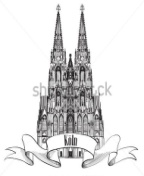 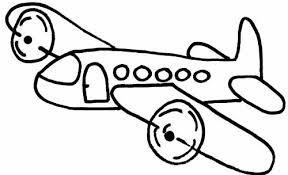 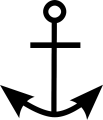 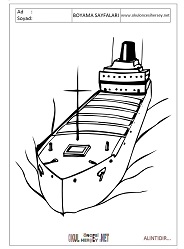 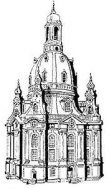 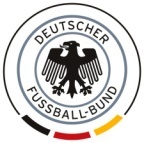 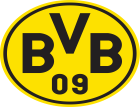 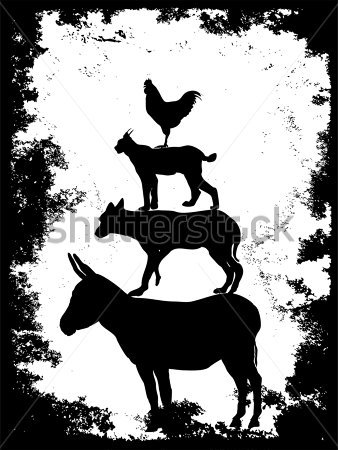 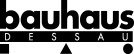 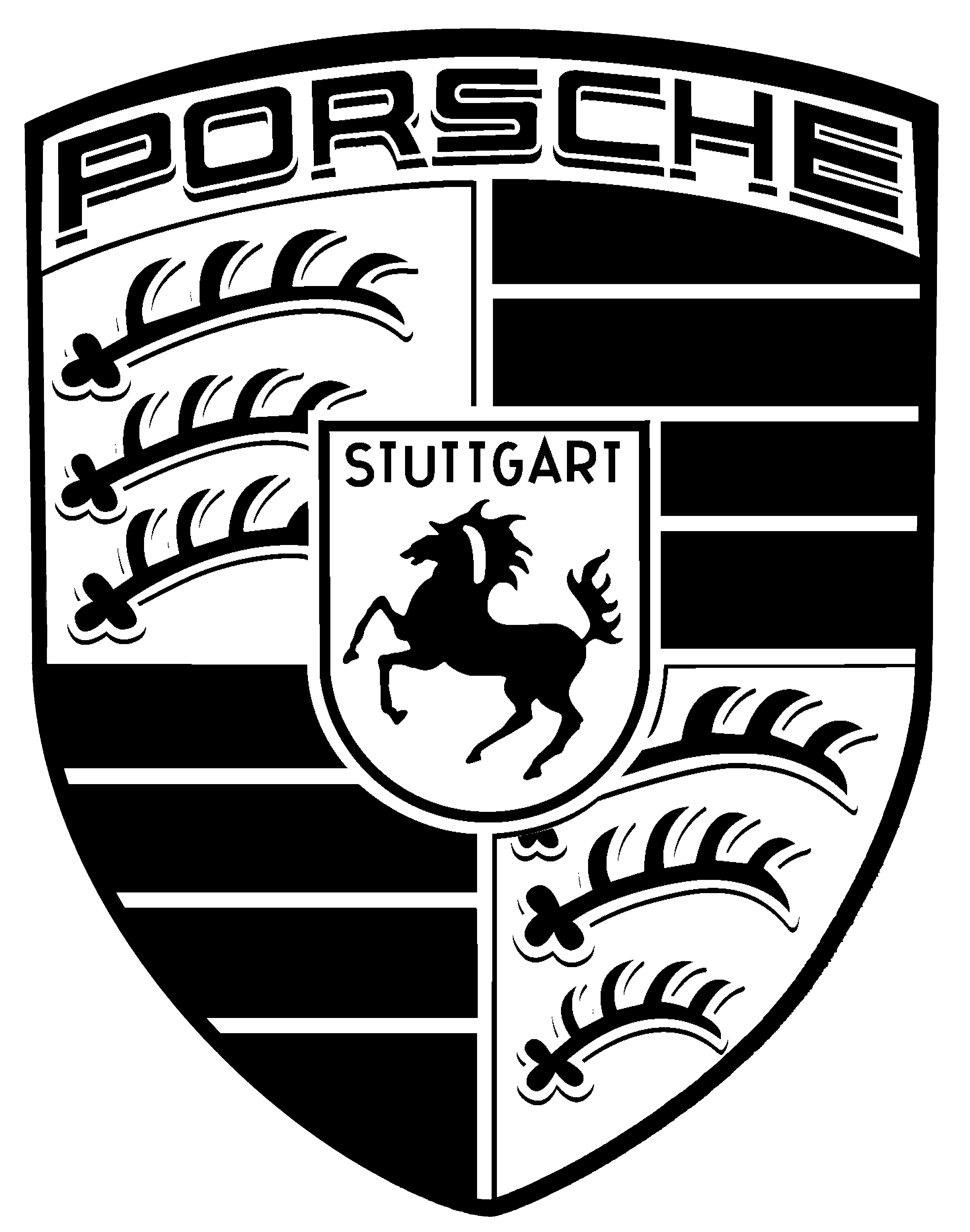 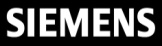 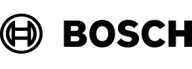 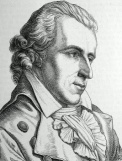 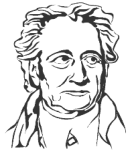 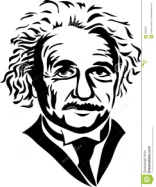 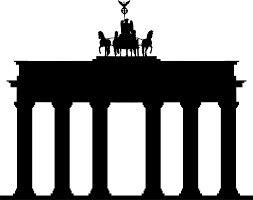 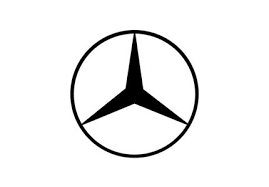 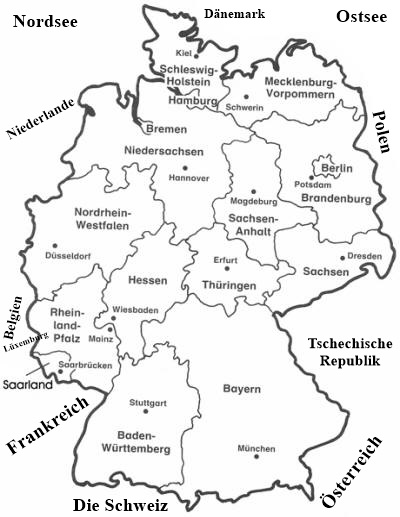 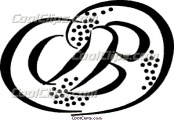 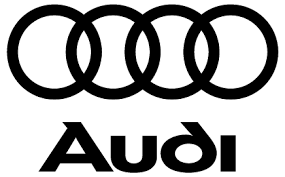 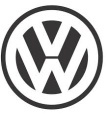 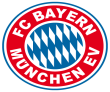 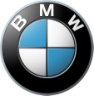 Welche Bundesländer liegen in Norddeutschland? (drei Beispiele)____________________________________________________________________ Welche Bundesländer liegen in Süddeutschland? (drei Beispiele)___________________________________________________________________Welche Städte sind auch Bundesländer?___________________________________________________________________ Wie heißen die Nachbarländer von Deutschland ?___________________________________________________________________Wie viele Leute leben in Deutschland? Einwohner: _____________________________Wie heißt die Hauptstadt? _____________________________Was sprechen die Leute in Deutschland? _________________________Suche Motive auf der Landkarte, die zu den Wörtern passen.ein Automobilhersteller: ______________________________________________________ein berühmtes Gebäude: ______________________________________________________ein Wissenschaftler:  ________________________________________________________ein bekannter Sportler: _______________________________________________________ein typisch deutsches Essen: ___________________________________________________ein Schriftsteller:_________________ __________________________________________ein Symbol: ________________________________________________________________ein Verkehrsmittel: __________________________________________________________ein Haushaltsgeräthersteller:___________________________________________________1.Welches Land hat keine Grenze mit Deutschland?  a)  Belgien  b)  Italien   c) Dänemark     d) Polen2.Wie heißt die Hauptstadt Deutschlands?  a) Berlin  b) Straßburg  c) Bonn    d) Dresden   3.Wie viele Bundesländer hat Deutschland?  a) 10     b)16      c)20      d) 12  4.Wie viele Nachbarländer hat Deutschland?  9      b) 15      c) 7       d) 4  5.Welche drei Städte sind auch Bundesländer?a) Berlin- Bremen - Hamburgb) Berlin –Stutgart -Münchenc) Köln – Frankfurt - Münchend) München – Dortmund - Dresden6.In welchem dieser Länder wird kein Deutsch gesprochen?        a) Österreich             b) Schweiz           c) Deutschland           d) Italien7.Wer ist Goethe?  a) ein Komponist  b) ein Maler  c) ein Dichter  d) ein Schauspieler  8.Wie heiβt das gröβte Bundesland?         a) Bayern     b) Saarland   c)  Sachsen    d)  Brandenburg9.Welche deutsche Autofirma ist in München?  a) BM    b)  Volkswagen c) Porsche  d) Mercedes10.Welches Bundesland ist am kleinsten?        a)  Berlin  b) Saarland   c) Bremen   d) Hamburg11.In welcher deutschen Stadt findet man das Brandenburger Tor?        a) Hamburg         b) Berlin        c) Frankfurt        d)München12.Welcher Autohersteller hat seinen Firmensitz nicht in Deutschland?a) Mercedes   b) Audi   c) BMW    d) Toyota13. Welcher ist der gröβte Flughafen?a) Stutgart   b) Frankfurt  c)Bremen d)Hamburg14.Welcher ist der gröβte Kirche der Welt?a) Kölner Dom b) Frauen Kirche c) Lorenz Kirche